附3：青山区2021年公开招聘教师报名费和考试费缴费二维码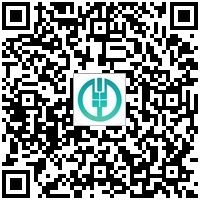 